T.C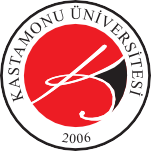 KASTAMONU ÜNİVERSİTESİ SINAV KAĞITLARI TESLİM ZARFIFakülte / YO / MYO : ...........................................	Sınav Tarihi   :  ..... /	/ 2021Bölüm : ...................................................................	Sınav Dönemi : Program / Anabilim Dalı: .....................................Dersin Kodu - Adı : ...............................................20...... / 20......Güz / BaharVizeFinalMazeretBütünleme	Tek Ders	Ek SınavDers Sorumlusunun Adı Soyadı Ünvanı.....................................................................Sınava Katılan Öğrenci Sayısı : ..............Sınav Kağıdı Sayısı : ................................Teslim Alan Personelin Adı/Soyadı.............................................................................Teslim Tarihi : ....... / ....... / 20.....İmza :Zarfın Açılış Tarihi : ....... / ....... / 20....Zarfın Açılış Nedeni : .................................................................................................................................................................................................................................................................................................................................................................................................................................................Adı Soyadı Ünvanı İmzaAdı Soyadı Ünvanı İmzaDosyanın Arşive Kaldırılma Tarihi : ....../ ......./ 20....(KYS-FRM-057; Revizyon Tarihi: ….../…../…..; Revizyon No:00)